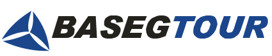 +7 902 47 61786  +7 (342) 243 3563baseg-tour@mail.ru  www.baseg-tour.ruЗАГАДКИ ЛИКИЙСКОЙ ЦИВИЛИЗАЦИИИЛИ НЕСКУЧНАЯ ТУРЦИЯ – 1Мы предлагаем соединить  пляжный отдых в турецких отелях с несложными походами по горам и индивидуальными экскурсиями в затерянные античные города. Все экскурсии будут связаны одной общей темой – историей древней Ликии. Мы пройдём по  Ликийской тропе, искупаемся на чистейших пляжах в закрытых бухтах вдали от шумных курортов, устроим ночное восхождение на гору Химерос с вечно горящими огнями и пройдём по водопадам каньона Гейнюк. И это далеко не всё. Обещаем, скучно не будет, присоединяйтесь!15-23 мая, 20-28 октября9 дней / 8ночей Стоимость тура без перелёта  51 200 руб.В стоимость включено:Проживание в отеле 4* с питанием (всё включено);Сопровождение гида в течение всего срока пребывания;Переезды на всём маршруте на комфортабельном микроавтобусе с кондиционером;3 экскурсии с профессиональным гидом-экскурсоводом;4  треккинговых выхода  с гидом;Медицинская страховка;Дополнительно:Авиаперелёт;Входные билеты в рекреационные зоны; Входные билеты в  Хиераполис, Памуккале, Термесос;Прогулка на лодке и/или прокат гидрокостюма в каньоне Гейнюк;Доплата за одноместное размещение (7000 руб.).До встречи на Ликийской тропе!Программа тура1 деньВстреча в аэропорту Аланьи, переезд в Кемер, заселение в отель.
Поздно вечером поход на гору Химерос.2 деньПоездка на экскурсию в древний город Термесос.
Вечером прогулка по старому городу Антальи.3 деньТреккинг в каньон Гейнюк, плавание в гидрокостюме  либо прогулка на лодке в каньоне (по желанию).4 деньПоездка на экскурсию в древний город Хиераполис, осмотр природной достопримечательности Памуккале, купание в термальном бассейне (по желанию).5 деньТреккинг по участку Ликийской тропы Текирова-Чирали (19 км), купание в закрытых бухтах.6 деньСвободное время, отдых на море.7 деньТреккинг на склонах горы Тахталы (Олимпус). По желанию подъём на вершину и спуск на канатной дороге.8 деньСвободное время, отдых на море.
После обеда поездка в древний город-порт Фаселис. Треккинг (5 км), экскурсия, купание в закрытой бухте. Вечером (по желанию) поездка в Анталью, прогулка по центру, шопинг.9 деньОтъезд в аэропорт Аланьи, вылет по городам.